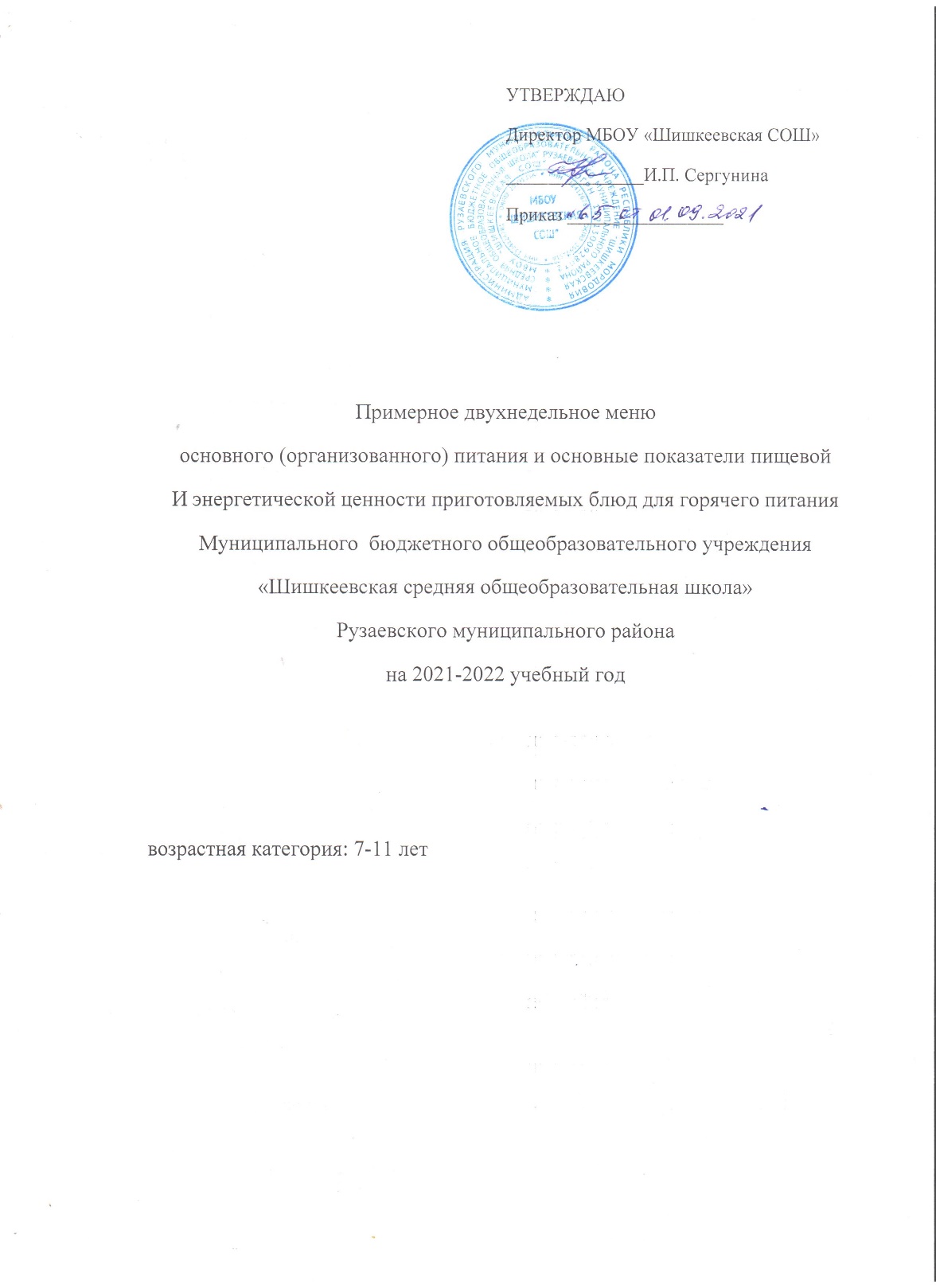 1-я неделя.             ПЕРВЫЙ ДЕНЬ1-я неделя.             ПЕРВЫЙ ДЕНЬ1-я неделя.             ПЕРВЫЙ ДЕНЬ1-я неделя.             ПЕРВЫЙ ДЕНЬ1-я неделя.             ПЕРВЫЙ ДЕНЬ1-я неделя.             ПЕРВЫЙ ДЕНЬ1-я неделя.             ПЕРВЫЙ ДЕНЬ1-я неделя.             ПЕРВЫЙ ДЕНЬ1-я неделя.             ПЕРВЫЙ ДЕНЬ1-я неделя.             ПЕРВЫЙ ДЕНЬ1-я неделя.             ПЕРВЫЙ ДЕНЬ1-я неделя.             ПЕРВЫЙ ДЕНЬ1-я неделя.             ПЕРВЫЙ ДЕНЬ1-я неделя.             ПЕРВЫЙ ДЕНЬ1-я неделя.             ПЕРВЫЙ ДЕНЬНаименование блюдаМасса Пищевые веществаПищевые веществаПищевые веществаЭЦ№ рецептурыМинер. Вещества (мг)Минер. Вещества (мг)Минер. Вещества (мг)Минер. Вещества (мг)Витамины (мг)Витамины (мг)Витамины (мг)Наименование блюдапорциибелкижирыуглеводы(ккал.)СаMgPFeB1CAЕ12345678910111213141516завтрак1Макаронные изделия, запечённые с сыром180/109,6310,1441,37280,7450145,600,000,001,120,140,120,000,002масло порционно100,087,250,1366,09141,000,002,000,000,000,0059,000,003Какао с молоком2003,523,7225,49145,2382122,0014,0090,000,560,041,300,010,004Яблоко ( по штучно)1000,40,49,84733810,000,0075,802,200,0310,000,000,005Хлеб пшеничный302,280,2713,8666,36,9026,1012,100,330,030,000,000,40Итого за завтрак15,9121,7890,65605,29285,540,1179,94,210,2411,4259,010,40обед1Салат из свёклы отварной с растительным маслом600,863,655,0256,345221,0912,5424,580,800,015,700,000,002Суп картофельный с гречкой2001,5842,19211,66472,610118,4420,0050,040,710,086,600,000,003Гуляш из отварной говядины8010,0410,393,21145,824628,7222,61112,171,970,064,701,401,804Рис отварной1503,88,8412587472,4019,000,000,530,000,000,000,005Чай с сахаром2000,20,0514283766,000,000,000,040,000,000,000,006Хлеб пшеничный302,280,2713,8666,36,9026,1012,100,330,030,000,000,407Хлеб ржаной301,980,3610,0252,26,9031,807,500,930,050,000,000,368Груша( по штучно)1000,40,310,3473388,000,0096,102,300,025,000,000,00Итого за обед21,14426,012109,074726,2498,45132,05302,497,610,2522,001,402,56полдник1Пирожок с повидлом5036,7828,6820786,0094,0024,002,900,000,006,0011,002Чай2000,20,0514283766,000,000,000,040,000,000,000,00Итого за полдник3,26,8342,68235Итого за день40,25454,622242,4041566,5392,0094,0024,002,900,000,006,0011,001-я неделя.             ВТОРОЙ ДЕНЬ1-я неделя.             ВТОРОЙ ДЕНЬ1-я неделя.             ВТОРОЙ ДЕНЬ1-я неделя.             ВТОРОЙ ДЕНЬ1-я неделя.             ВТОРОЙ ДЕНЬ1-я неделя.             ВТОРОЙ ДЕНЬ1-я неделя.             ВТОРОЙ ДЕНЬ1-я неделя.             ВТОРОЙ ДЕНЬ1-я неделя.             ВТОРОЙ ДЕНЬ1-я неделя.             ВТОРОЙ ДЕНЬ1-я неделя.             ВТОРОЙ ДЕНЬ1-я неделя.             ВТОРОЙ ДЕНЬ1-я неделя.             ВТОРОЙ ДЕНЬ1-я неделя.             ВТОРОЙ ДЕНЬ1-я неделя.             ВТОРОЙ ДЕНЬНаименование блюдаМасса Пищевые веществаПищевые веществаПищевые веществаЭЦ№ рецептурыМинер. Вещества (мг)Минер. Вещества (мг)Минер. Вещества (мг)Минер. Вещества (мг)Витамины (мг)Витамины (мг)Витамины (мг)Наименование блюдапорциибелкижирыуглеводы(ккал.)СаMgPFeB1CAЕ12345678910111213141516завтрак1Каша пшённая молочная с маслом2009,613,739,232117121,3386,600,002,900,240,000,040,002Сыр порционный  10 г102,322,9536,41588,003,5050,000,100,000,0726,000,003Кофейный напиток с молоком2001,4222,411695134,007,0045,000,000,020,000,080,004Хлеб пшеничный302,280,2713,8666,36,9026,1012,100,330,030,000,000,40Итого за завтрак15,618,9275,46539,7150,23123,2107,13,330,290,0726,120,40обед1Салат из свежих помидоров и огурцов600,593,692,2444,521511,219,7620,770,440,0310,060,000,002Суп картофельный с вермишелью и с мясными фрикадельками2007,295,716,99148,510425,5232,01103,971,290,129,873,960,003Плов из птицы20023,12721,83139,85432,84729145,1047,50199,302,190,061,0148,000,004Компот из чернослива2000,60,929,081293896,400,003,600,180,011,080,000,006Хлеб пшеничный302,280,2713,8666,36,9026,1012,100,330,030,000,000,407Хлеб ржаной301,980,3610,0252,26,9031,807,500,930,050,000,000,36Итого за обед35,86732,751112,04873,367102,03147,17347,245,360,3022,0251,960,76полдник1Булочка1006,262,441,96206,9686,0094,0024,002,900,000,006,0011,002Чай2000,20,0514283766,000,000,000,040,000,000,000,00Итого за полдник6,462,4555,96234,96Итого за день57,92754,121243,461648,02792,0094,0024,002,940,000,006,0011,001 -я неделя.             ТРЕТИЙ ДЕНЬ1 -я неделя.             ТРЕТИЙ ДЕНЬ1 -я неделя.             ТРЕТИЙ ДЕНЬ1 -я неделя.             ТРЕТИЙ ДЕНЬ1 -я неделя.             ТРЕТИЙ ДЕНЬ1 -я неделя.             ТРЕТИЙ ДЕНЬ1 -я неделя.             ТРЕТИЙ ДЕНЬ1 -я неделя.             ТРЕТИЙ ДЕНЬ1 -я неделя.             ТРЕТИЙ ДЕНЬ1 -я неделя.             ТРЕТИЙ ДЕНЬ1 -я неделя.             ТРЕТИЙ ДЕНЬ1 -я неделя.             ТРЕТИЙ ДЕНЬ1 -я неделя.             ТРЕТИЙ ДЕНЬ1 -я неделя.             ТРЕТИЙ ДЕНЬ1 -я неделя.             ТРЕТИЙ ДЕНЬНаименование блюдаМасса Пищевые веществаПищевые веществаПищевые веществаЭЦ№ рецептурыМинер. Вещества (мг)Минер. Вещества (мг)Минер. Вещества (мг)Минер. Вещества (мг)Витамины (мг)Витамины (мг)Витамины (мг)Наименование блюдапорциибелкижирыуглеводы(ккал.)СаMgPFeB1CAЕ2345678910111213141516завтракЗапеканка из творога с маслом200/1034,432,832,6564223251,5548,92344,910,840,090,740,530,00Чай с сахаром2000,20,0514283766,000,000,000,040,000,000,000,00Конфеты201,21,0527,5100,050,502,509,907,801,300,000,000,00Итого за завтрак35,833,974,1692,05258,0551,42354,818,681,390,740,530,00обедПомидор свежий в нарезке601,20,482,7625,27114,0020,0026,000,900,0625,000,020,00Щи из свежей капусты со сметаной2001,7844,6669,92889,668834,6617,8038,100,640,0514,770,000,00Жаркое по-домашнему20020,49722,64923,424378,1425925,9054,75280,803,350,177,4720,000,00Компот из свежих яблок2000,20,222,311085912,000,002,400,800,020,000,000,00Печенье201,52,351583,411,6036,008,000,840,040,004,401,40Хлеб пшеничный302,280,2713,8666,36,9026,1012,100,330,030,000,000,40Хлеб ржаной301,980,3610,0252,26,9031,807,500,930,050,000,000,36Итого за обед29,44130,97597,292804,9111,96186,45374,97,790,4247,2424,422,16полдникВатрушка с творогом507,65,5227,36207,076,1012,702,904,403,300,1010,006,70Чай2000,20,0514283766,000,000,000,040,000,000,000,00Итого за полдник7,85,5741,36235,07Итого за день73,04170,445212,7521732,0212,1012,702,904,443,300,1010,006,701-я неделя.             ЧЕТВЁРТЫЙ ДЕНЬ1-я неделя.             ЧЕТВЁРТЫЙ ДЕНЬ1-я неделя.             ЧЕТВЁРТЫЙ ДЕНЬ1-я неделя.             ЧЕТВЁРТЫЙ ДЕНЬ1-я неделя.             ЧЕТВЁРТЫЙ ДЕНЬ1-я неделя.             ЧЕТВЁРТЫЙ ДЕНЬ1-я неделя.             ЧЕТВЁРТЫЙ ДЕНЬ1-я неделя.             ЧЕТВЁРТЫЙ ДЕНЬ1-я неделя.             ЧЕТВЁРТЫЙ ДЕНЬ1-я неделя.             ЧЕТВЁРТЫЙ ДЕНЬ1-я неделя.             ЧЕТВЁРТЫЙ ДЕНЬ1-я неделя.             ЧЕТВЁРТЫЙ ДЕНЬ1-я неделя.             ЧЕТВЁРТЫЙ ДЕНЬ1-я неделя.             ЧЕТВЁРТЫЙ ДЕНЬ1-я неделя.             ЧЕТВЁРТЫЙ ДЕНЬНаименование блюдаМасса Пищевые веществаПищевые веществаПищевые веществаЭЦ№ рецептуры Минер. Вещества (мг) Минер. Вещества (мг) Минер. Вещества (мг) Минер. Вещества (мг)            Витамины (мг)Наименование блюдапорциибелкижирыуглеводы(ккал.)СаMgPFeB1CAЕ12345678910111213141516завтрак1Омлет натуральный с маслом .140/513,3520,732,48250,65210107,3018,40245,002,760,090,23320,300,002Масло порционно 10 г100,087,250,1366,09141,000,002,000,000,000,0059,000,003Кофейный напиток с молоком2001,4222,411695134,007,0045,000,000,020,000,080,004Яблоко ( по штучно)500,20,24,923,533810,000,0075,802,200,0310,000,000,005Хлеб пшеничный302,280,2713,8666,36,9026,1012,100,330,030,000,000,406Итого за завтрак17,3130,4543,77522,54159,251,5379,95,290,1710,23379,380,40обед1Икра кабачковая601,25,45,173,25024,609,0022,200,420,014,200,000,002Суп картофельный с горохом .2005,055,44115,384131,0110230,4628,2469,741,620,184,650,000,003Тефтели мясные в томатном соусе90/3015,53722,92814,102324,2127943,9021,60106,700,960,060,8539,000,004Капуста тушёная1502,822,98,8569,4732169,4023,0746,700,890,0460,480,250,005Кисель плодово-ягодный витаминизированный2000,20,221,6869483,2015,802,000,000,025,605,600,006Хлеб пшеничный302,280,2713,8666,36,9026,1012,100,330,030,000,000,407Хлеб ржаной301,980,3610,0252,26,9031,807,500,930,050,000,000,368Итого за обед29,06737,49988,916802,39185,36155,61266,945,150,3975,7844,850,76полдник1Пирожок с картошкой1003,921,1228,48207,030,0014,900,0011,1038,100,000,0032,502Чай2000,20,0514283766,000,000,000,040,000,000,000,003Итого за полдник4,121,1742,48235,03Итого за день50,49769,119175,1661559,966,0014,900,0011,1438,100,000,0032,501-я неделя.             ПЯТЫЙ ДЕНЬ1-я неделя.             ПЯТЫЙ ДЕНЬ1-я неделя.             ПЯТЫЙ ДЕНЬ1-я неделя.             ПЯТЫЙ ДЕНЬ1-я неделя.             ПЯТЫЙ ДЕНЬ1-я неделя.             ПЯТЫЙ ДЕНЬ1-я неделя.             ПЯТЫЙ ДЕНЬ1-я неделя.             ПЯТЫЙ ДЕНЬ1-я неделя.             ПЯТЫЙ ДЕНЬ1-я неделя.             ПЯТЫЙ ДЕНЬ1-я неделя.             ПЯТЫЙ ДЕНЬ1-я неделя.             ПЯТЫЙ ДЕНЬ1-я неделя.             ПЯТЫЙ ДЕНЬ1-я неделя.             ПЯТЫЙ ДЕНЬ1-я неделя.             ПЯТЫЙ ДЕНЬНаименование блюдаМасса Пищевые веществаПищевые веществаПищевые веществаЭЦ№ рецептурыМинер. Вещества (мг)Минер. Вещества (мг)Минер. Вещества (мг)Минер. Вещества (мг)Витамины (мг)Витамины (мг)Витамины (мг)Наименование блюдапорциибелкижирыуглеводы(ккал.)СаMgPFeB1CAЕ12345678910111213141516завтрак1Суп молочный с пшеном2004,565,216,411694161,9229,62155,780,540,110,9130,600,002Масло порционно 10г100,087,250,1366,09141,002,0059,000,003Йогурт2006,8511122386240,0028,00190,000,200,081,400,040,004Конфеты201,21,0527,5100,050,502,509,907,801,300,000,000,005Хлеб пшеничный 302,280,2713,8666,36,9026,1012,100,330,030,000,000,406Итого за завтрак14,9218,7768,89470,44410,3286,22369,788,871,522,3189,640,40обед1Салат из свёклы с курагой600,943,678,12693225,000,000,000,850,024,630,000,002Суп картофельный с рисом 2004,3924,22413,064107,810118,4420,0050,040,710,086,600,000,003Биточки из говядины8012,449,2412,5616326835,0025,70133,101,200,080,1223,000,004Макаронные изделия отварные1506,4123,65447,942222,4763092,3220,55110,002,300,240,000,000,005Сок натуральный200120,0184,838914,0010,000,002,800,004,000,000,006Хлеб пшеничный302,280,2713,8666,36,9026,1012,100,330,030,000,000,407Хлеб ржаной301,980,3610,0252,26,9031,807,500,930,050,000,000,368Итого за обед29,44421,418125,576765,576108,56134,15312,749,120,5015,3523,000,76полдник1Булочка1006,262,441,96206,9686,0094,0024,002,900,000,006,0011,002Чай2000,20,0514283766,000,000,000,040,000,000,000,003Итого за полдник6,462,4555,96234,96Итого за день50,82442,638250,4261470,97692,0094,0024,002,900,000,006,0011,002-я неделя.             ШЕСТОЙ ДЕНЬ2-я неделя.             ШЕСТОЙ ДЕНЬ2-я неделя.             ШЕСТОЙ ДЕНЬ2-я неделя.             ШЕСТОЙ ДЕНЬ2-я неделя.             ШЕСТОЙ ДЕНЬ2-я неделя.             ШЕСТОЙ ДЕНЬ2-я неделя.             ШЕСТОЙ ДЕНЬ2-я неделя.             ШЕСТОЙ ДЕНЬ2-я неделя.             ШЕСТОЙ ДЕНЬ2-я неделя.             ШЕСТОЙ ДЕНЬ2-я неделя.             ШЕСТОЙ ДЕНЬ2-я неделя.             ШЕСТОЙ ДЕНЬ2-я неделя.             ШЕСТОЙ ДЕНЬ2-я неделя.             ШЕСТОЙ ДЕНЬ2-я неделя.             ШЕСТОЙ ДЕНЬНаименование блюдаМасса Пищевые веществаПищевые веществаПищевые веществаЭЦ№ рецептурыМинер. Вещества (мг)Минер. Вещества (мг)Минер. Вещества (мг)Минер. Вещества (мг)Витамины (мг)Витамины (мг)Витамины (мг)Наименование блюдапорциибелкижирыуглеводы(ккал.)СаMgPFeB1CAЕ2345678910111213141516завтракКаша рисовая молочная вязкая с маслом1504,2584,70429,506161,9971714,7016,4050,600,360,020,0020,000,00Масло сливочное  ( порционно)100,087,250,1366,09141,000,002,000,000,000,0059,000,00Хлеб пшеничный302,370,314,4970,56,9026,1012,100,330,030,000,000,40Кофейный напиток с молоком2001,4222,411695134,007,0045,000,000,020,000,080,00Груша (по штучно)500,21,55,15238474,000,0048,001,200,012,500,000,00Итого за завтрак8,30815,75471,676437,58750,649,5157,71,890,082,579,080,40обедСалат из моркови с курагой600,913,077,5270,26324,8026,6038,100,601,140,000,00Щи из свежей капусты2003,10438,4718834,6617,8038,100,640,0514,770,000,00Рыба  тушеная в томатном соусе с овощами  9025,0266,4463,495172,5348652,1159,77238,460,960,103,350,010,01Картофельное пюре1503,2473,83123,429141,5666946,9026,1012,100,330,030,000,000,40Сок натуральный200120,0184,838914,0010,000,002,800,004,000,00Хлеб пшеничный302,280,2713,8666,36,9026,1012,100,330,030,000,000,40Хлеб ржаной301,980,3610,0252,26,9031,807,500,930,050,000,000,36Печенье4034,730166,8Итого за обед40,54721,677116,734825,396146,27198,17346,366,590,2623,260,011,17полдникПирожок с капустой1005,41,9337,842080,000,000,000,000,0016,400,0013,40Чай2000,20,0514283766,000,000,000,040,000,000,000,00Итого за полдник5,61,9851,84236Итого за день54,45539,411240,251498,9836,000,000,000,040,0016,400,0013,402-я неделя.             СЕДЬМОЙ ДЕНЬ2-я неделя.             СЕДЬМОЙ ДЕНЬ2-я неделя.             СЕДЬМОЙ ДЕНЬ2-я неделя.             СЕДЬМОЙ ДЕНЬ2-я неделя.             СЕДЬМОЙ ДЕНЬ2-я неделя.             СЕДЬМОЙ ДЕНЬ2-я неделя.             СЕДЬМОЙ ДЕНЬ2-я неделя.             СЕДЬМОЙ ДЕНЬ2-я неделя.             СЕДЬМОЙ ДЕНЬ2-я неделя.             СЕДЬМОЙ ДЕНЬ2-я неделя.             СЕДЬМОЙ ДЕНЬ2-я неделя.             СЕДЬМОЙ ДЕНЬ2-я неделя.             СЕДЬМОЙ ДЕНЬ2-я неделя.             СЕДЬМОЙ ДЕНЬ2-я неделя.             СЕДЬМОЙ ДЕНЬНаименование блюдаМасса Пищевые веществаПищевые веществаПищевые веществаЭЦ№ рецептурыВитамины (мг)Витамины (мг)Витамины (мг)Витамины (мг)Минеральные вещества (мг)Минеральные вещества (мг)Минеральные вещества (мг)Минеральные вещества (мг)Наименование блюдапорциибелкижирыуглеводы(ккал.)В1САЕСаРMgFe12345678910111213141516завтрак1Каша гречневая рассыпчатая с маслом1508,636,0938,64243,751710,000,000,000,0016,000,0065,002,202Сыр порционный102,322,95036,4150,000,0726,000,0088,0050,003,500,103Йогурт2006,85111223860,061,4140,000,00240,00190,0028,000,214Хлеб пшеничный302,280,2713,8666,30,030,000,000,406,9026,1012,100,33Итого за завтрак20,0314,3163,5468,450,091,4866,000,40350,9266,1108,62,84обед1Салат из помидор с луком600,683,712,8347,46230,0612,250,000,0010,5519,7310,670,52Суп из овощей2001,123,129,1268,482020,116,800,000,0025,7169,4743,020,073Плов из говядины 150/5016,875,6630,18261,742650,000,000,0036,000,0034,0014Компот из смеси сухофруктов2000,4024,7694,28680,020,730,000,5132,4823,4417,460,7056Хлеб пшеничный302,280,2713,8666,30,030,000,000,406,9026,1012,100,337Хлеб ржаной301,980,3610,0252,20,040,000,000,276,9031,807,500,938Итого за обед23,3313,1290,77590,380,2619,780,001,18118,54170,54124,753,53полдник1Пирожок со сгущенкой1003,758,4835,85242,7313,600,401,808,3014,0015,904,803,102Чай2000,20,0514283760,000,000,000,006,000,000,000,04Итого за полдник3,778,5349,85270,73Итого за день47,1335,96204,121329,5613,60,401,808,3020,0015,904,803,142 -я неделя.             ВОСЬМОЙ ДЕНЬ2 -я неделя.             ВОСЬМОЙ ДЕНЬ2 -я неделя.             ВОСЬМОЙ ДЕНЬ2 -я неделя.             ВОСЬМОЙ ДЕНЬ2 -я неделя.             ВОСЬМОЙ ДЕНЬ2 -я неделя.             ВОСЬМОЙ ДЕНЬ2 -я неделя.             ВОСЬМОЙ ДЕНЬ2 -я неделя.             ВОСЬМОЙ ДЕНЬ2 -я неделя.             ВОСЬМОЙ ДЕНЬ2 -я неделя.             ВОСЬМОЙ ДЕНЬ2 -я неделя.             ВОСЬМОЙ ДЕНЬ2 -я неделя.             ВОСЬМОЙ ДЕНЬ2 -я неделя.             ВОСЬМОЙ ДЕНЬ2 -я неделя.             ВОСЬМОЙ ДЕНЬ2 -я неделя.             ВОСЬМОЙ ДЕНЬНаименование блюдаМасса Пищевые веществаПищевые веществаПищевые веществаЭЦ№ рецептурыВитамины (мг)Витамины (мг)Витамины (мг)Витамины (мг)Минеральные вещества (мг)Минеральные вещества (мг)Минеральные вещества (мг)Минеральные вещества (мг)Наименование блюдапорциибелкижирыуглеводы(ккал.)В1САЕСаРMgFe12345678910111213141516завтрак1Сырник из творога со сливочным маслом.200/534,1332,5432,34559,462190,140,50114,000,00311,16576,2056,001,542Конфеты201,21,0527,5100,051,300,000,000,000,502,509,907,803Чай с сахаром2000,20,0514283760,000,000,000,006,000,000,000,04456Итого за завтрак35,5333,6473,84687,511,440,50114,000,00317,66578,765,909,38обед1Зелёный горошек601,860,123,924500,060,420,000,0012,0037,212,60,422Борщ с капустой и картофелем.2001,4483,928100,282820,048,230,000,0035,5042,5821,000,953Сердце в соусе80/5027,6818,46,88204,8634/8336,960,726,644,241,5213,924,0012,484Каша гречневая рассыпчатая с маслом1508,636,0938,64243,753020,100,001,130,0014,722,151,421,605Компот из свежих груш2000,20,222,31108590,020,000,000,0012,002,400,000,806Хлеб пшеничный302,280,2713,8666,30,040,000,000,529,2034,8013,200,447Хлеб ржаной301,980,3610,0252,20,050,000,000,365,2042,4010,001,248Итого за обед44,07829,368195,8783,057,279,377,775,1290,12195,4562,2217,93полдник1Булочка творожная1001,512,8836,35243,073,300,1010,006,706,1012,702,904,402Чай2000,20,0514283760,000,000,000,006,000,000,000,04Итого за полдник1,712,9350,35271,07Итого за день81,31865,938319,991741,633,300,1010,006,706,1012,702,904,442 -я неделя.             ДЕВЯТЫЙ ДЕНЬ2 -я неделя.             ДЕВЯТЫЙ ДЕНЬ2 -я неделя.             ДЕВЯТЫЙ ДЕНЬ2 -я неделя.             ДЕВЯТЫЙ ДЕНЬ2 -я неделя.             ДЕВЯТЫЙ ДЕНЬ2 -я неделя.             ДЕВЯТЫЙ ДЕНЬ2 -я неделя.             ДЕВЯТЫЙ ДЕНЬ2 -я неделя.             ДЕВЯТЫЙ ДЕНЬ2 -я неделя.             ДЕВЯТЫЙ ДЕНЬ2 -я неделя.             ДЕВЯТЫЙ ДЕНЬ2 -я неделя.             ДЕВЯТЫЙ ДЕНЬ2 -я неделя.             ДЕВЯТЫЙ ДЕНЬ2 -я неделя.             ДЕВЯТЫЙ ДЕНЬ2 -я неделя.             ДЕВЯТЫЙ ДЕНЬ2 -я неделя.             ДЕВЯТЫЙ ДЕНЬНаименование блюдаМасса Пищевые веществаПищевые веществаПищевые веществаЭЦ№ рецептурыВитамины (мг)Витамины (мг)Витамины (мг)Витамины (мг)Минеральные вещества (мг)Минеральные вещества (мг)Минеральные вещества (мг)Минеральные вещества (мг)Наименование блюдапорциибелкижирыуглеводы(ккал.)В1САЕСаРMgFe12345678910111213141516завтрак1Каша манная молочная вязкая с маслом1803,8344,45531,311181,1341680,030,0022,500,009,6733,076,630,402Сыр порционный102,322,9536,4150,000,0726,000,0088,0050,003,500,103Хлеб пшеничный302,282,9513,8666,30,040,000,000,529,2034,8013,200,444Печенье4034,730166,80,040,004,401,4011,6036,008,000,845Чай с молоком2001,41,616,4869450,041,330,010,00126,6092,8015,400,416Итого за завтрак12,83416,65591,571536,6340,151,4052,911,92245,07246,6746,732,19обед1Огурец свежий601,20,482,7625,2710,006,000,000,0012,500,008,000,402Суп картофельный с вермишелью 2001,532,20810,24767,251030,096,600,000,0019,6853,3221,600,873Цыплята отварные9020,85322,4220,38284,26370,040,0017,000,0032,25121,4017,501,574Картофельное пюре1503,2473,83123,429141,5666940,1418,1725,500,0036,9886,6027,751,015Компот из кураги витаминизированный2000,6632,011323490,020,730,000,5132,4823,4417,460,706Хлеб пшеничный302,280,2713,8666,30,040,000,000,529,2034,8013,200,447Хлеб ржаной301,980,3610,0252,20,050,000,000,365,2042,4010,001,248Итого за обед31,7529,57192,706768,7160,3831,542,51,39148,29361,96115,516,23полдник1Ватрушка с творогом1001,512,8836,35243,073,30,1106,76,112,72,94,42Чай2000,20,0514283760,000,000,000,006,000,000,000,043Итого за полдник1,712,9350,35271,07Итого за день46,29449,156234,6271576,423,300,1010,006,706,1012,702,904,402 -я неделя.             ДЕСЯТЫЙ ДЕНЬ2 -я неделя.             ДЕСЯТЫЙ ДЕНЬ2 -я неделя.             ДЕСЯТЫЙ ДЕНЬ2 -я неделя.             ДЕСЯТЫЙ ДЕНЬ2 -я неделя.             ДЕСЯТЫЙ ДЕНЬ2 -я неделя.             ДЕСЯТЫЙ ДЕНЬ2 -я неделя.             ДЕСЯТЫЙ ДЕНЬ2 -я неделя.             ДЕСЯТЫЙ ДЕНЬ2 -я неделя.             ДЕСЯТЫЙ ДЕНЬ2 -я неделя.             ДЕСЯТЫЙ ДЕНЬ2 -я неделя.             ДЕСЯТЫЙ ДЕНЬ2 -я неделя.             ДЕСЯТЫЙ ДЕНЬ2 -я неделя.             ДЕСЯТЫЙ ДЕНЬ2 -я неделя.             ДЕСЯТЫЙ ДЕНЬ2 -я неделя.             ДЕСЯТЫЙ ДЕНЬНаименование блюдаМасса Пищевые веществаПищевые веществаПищевые веществаЭЦ№ рецептурыВитамины (мг)Витамины (мг)Витамины (мг)Витамины (мг)Минеральные вещества (мг)Минеральные вещества (мг)Минеральные вещества (мг)Минеральные вещества (мг)Наименование блюдапорциибелкижирыуглеводы(ккал.)В1САЕСаРMgFe2345678910111213141516завтракСуп молочный с вермишелью1504,384,6214,1117930,070,6822,300,00121,21103,4818,120,38Масло порционно 10 г100,087,250,1366,09140,000,0059,000,001,002,000,000,00Какао с молоком2003,523,7225,49145,23820,041,300,010,00122,0090,0014,000,56Апельсин ( по штучно)400,90,28,1433380,0460,000,010,2034,0023,0013,000,30Хлеб пшеничный302,280,2713,8666,30,040,000,000,529,2034,8013,200,44Итого за завтрак11,1616,0661,68437,590,1961,9881,320,72287,41253,2858,321,68обедСалат из белокочанной капусты600,853,055,4152,44450,0219,470,000,0022,4216,579,10,31Суп картофельный с рисом2001,2641,7529,32858,081010,086,600,000,0018,4450,0420,000,71Рыба тушёная в томатном соусе  с овощами9025,0266,4463,495172,534860,124,020,020,0062,53286,1571,721,15Картофель отварной с маслом1503,2473,83123,429141,5666920,1521,000,000,0014,6479,7329,331,16Компот из чернослива2000,60,929,081293890,020,730,000,5132,4823,4417,460,70Хлеб пшеничный302,280,2713,8666,30,040,000,000,529,2034,8013,200,44Хлеб ржаной301,980,3610,0252,20,050,000,000,365,2042,4010,001,24Итого за обед35,24716,60994,622672,1160,4851,820,021,39164,91533,13170,815,71полдникПирожок с картошкой1003,921,1228,48207,030,000,006,0011,0086,0094,0024,002,90Чай2000,20,0514283760,000,000,000,006,000,000,000,04Итого за полдник4,121,1742,48235,03Итого за день50,52733,839198,7821344,7360,000,006,0011,0092,0094,0024,002,94